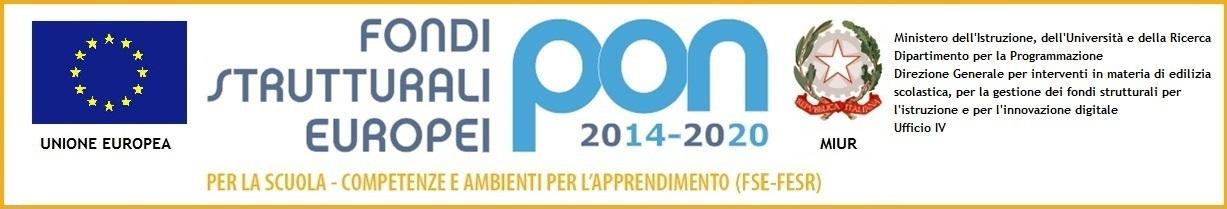 
MINISTERO DELL’ISTRUZIONE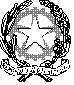 Istituto Comprensivo “Carlo Alberto dalla Chiesa”Sede Legale: Via Mario Rigamonti 10 – 00142 Roma (Rm) – Tel. e Fax. 06/5036231Sede Uffici Amministrativi: Via Grotta Perfetta 615 – 00142 Roma (Rm) Tel. 06/5032541 Fax. 06/5043058 XIX° Distretto Cod. Meccanografico RMIC82900G - Codice Fiscale 97198350585E-mail: RMIC82900G@istruzione.it PEC: RMIC82900G@pec.istruzione.itSito web: www.icsdallachiesa.edu.it CODICE IPA UFNN84ALLEGATO 2AProgetto FESR-PON Fondi Strutturali Europei – Programma Operativo Nazionale “Per la scuola, competenze e ambienti per l’apprendimento” 2014-2020 - Fondo europeo di sviluppo regionale (FESR) – REACT EU Asse V - Priorità d'investimento: 13i - (FESR) “Promuovere il superamento degli effetti della crisi nel contesto della pandemia di COVID-19 e delle sue conseguenze sociali e preparare una ripresa verde, digitale e resiliente dell’economia” – Obiettivo specifico 13.1: Facilitare una ripresa verde, digitale e resiliente dell'economia - Azione 13.1.2 “Digital board: trasformazione digitale nella didattica e nell’organizzazione”- Avviso pubblico prot. 28966 del 06/09/2021 “Digital board: trasformazione digitale nella didattica e nell’organizzazione”  Codice 13.1.2A - FESRPON- LA-2021-321DICHIARAZIONE SOSTITUTIVA DI CERTIFICAZIONE DEI TITOLI VALUTABILI (art. 46 DPR n. 445 del 28/12/2000) PER LA CANDIDATURA: ESPERTO PROGETTISTA INTERNO     l 	sottoscrittCognome ________________________________ Nome __________________________________C.F.  ______________________ Data e luogo di nascita ___________________________________residente in ________________________________ via ___________________________________recapito telefonico _________________________   recapito  cell ___________________________indirizzo e mail _____________________________ pec __________________________________In servizio presso l’Istituto Comprensivo Carlo Alberto Dalla Chiesa in qualità di   ___________________________________   con contratto a   	     T.I.    	T.D.DICHIARAdi possedere i seguenti titoli:TOTALE PUNTI ___________Il sottoscritto, in caso di affidamento di incarico, si rende disponibile a consegnare copia della documentazione dei titoli indicati nel presente allegato e nel curriculum vitae. Allega fotocopia di un documento di riconoscimento in corso di validità. 									In fedeLuogo e data _____________________________   Firma ___________________________________A.TITOLI DI STUDIONUMERO RIFERIMENTO C.V.PUNTEGGIO IN AUTOVALUTAZIONESEZIONE A CURA DELLA COMMISSIONELaurea specialistica o del vecchio ordinamento in Ingegneria Informatica, Ingegneria delle Telecomunicazioni o altra laurea specialistica o del vecchio ordinamento afferente la tipologia del progettofino a 100/110  10 punti;  da 100 a 110/110  12 punti;110 e lode 15 puntiLaurea triennale  in Ingegneria Informatica, Ingegneria delle Telecomunicazioni o altra laurea afferente la tipologia del progetto.Certificazioni:a)    Cisco CCNA 1b)    Ruckus Wired Portfolio (ICX) Sales Engineer Pre-Salesc)     Ubiquiti Enterprise Wireless admin.d)   Microsoft MCSAe)   Altre certificazioni nel campo dell’informatica e/o dell’elettronicaMaster di secondo livello afferente la tipologia richiestaDottorato di ricerca afferente la tipologia richiestaCorso di perfezionamento/ master annuale inerente il profilo della candidaturaDocenza o collaborazione con università inerenti alla progettazione delle reti (min. 20 ore)Docenza nei progetti finanziati dal fondo sociale europeo (PON – POR) inerenti alla progettazione delle reti (min. 20 ore)Pubblicazioni riferite alla disciplina richiesta (1 punto per ogni pubblicazione)B. TITOLI CULTURALI SPECIFICINUMERO RIFERIMENTO C.V.PUNTEGGIO IN AUTOVALUTAZIONESEZIONE A CURA DELLA COMMISSIONEPartecipazione a corsi di formazione di almeno 20 ore attinenti alla figura richiesta in qualità di discente (1 punto per ciascun corso)Certificazioni/Attestati attinenti la progettazione di reti (1 punto a certificazione)Certificazioni informatiche (1 punto a certificazione)Iscrizione all’ Albo professionaleC. ESPERIENZE PROFESSIONALINUMERO RIFERIMENTO C.V.PUNTEGGIO IN AUTOVALUTAZIONESEZIONE A CURA DELLA COMMISSIONEPregresse esperienze, in qualità di progettista, in progetti PON-FESR attinenti al settore richiesto (1 punto per ogni esperienza)Esperienze documentate di progettazione e/o gestione di reti e/o siti (1 punto per ogni esperienza)Esperienza scolastica in ambito organizzativo e gestionale (animatore digitale, funzione strumentale Area 2) per almeno 1 anno